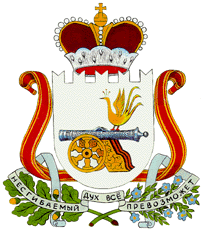 АДМИНИСТРАЦИЯ  ДОБРОМСКОГО СЕЛЬСКОГО ПОСЕЛЕНИЯ                     ГЛИНКОВСКОГО РАЙОНА      СМОЛЕНСКОЙ ОБЛАСТИ                              П О С Т А Н О В Л Е Н И Е от " 16 " декабря   2016 г.                   № 82В целях приведения нормативного правового акта в соответствие с действующим законодательством Российской ФедерацииАдминистрация Доброминского сельского поселения  п о с т а н о в л я е т:  1. Внести изменения в Административный регламент по Порядку осуществления муниципального дорожного контроля за обеспечением сохранности автомобильных дорог местного значения Доброминского сельского поселения Глинковского района Смоленской области, утвержденный постановлением Администрации Доброминского сельского поселения Глинковского района Смоленской области от 01.03.2016г. №16 следующие изменения:В разделе 1 пункта 3:- слова «…Главы Администрации Доброминского сельского поселения», заменить словами «Главы муниципального образования Доброминского сельского поселения Глинковского района Смоленской области».2.Настоящее постановление подлежит официальному обнародованию.3.Контроль за исполнением настоящего постановления оставляю за собой.Глава муниципального образованияДоброминского сельского поселенияГлинковского района Смоленской области                                  Л.В. ЛарионоваО внесении изменений в    Административный регламент по Порядку осуществления муниципального дорожного контроля за обеспечением сохранности автомобильных дорог местного значения Доброминского сельского поселения Глинковского района Смоленской области, утвержденный постановлением №16 от01.03.2016г. 